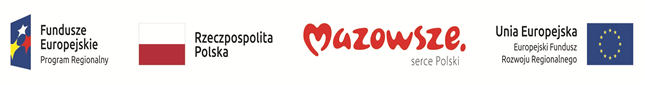 Załuski,dnia25.06.2020r.Zaproszenie do złożenia ofertyNr postępowania 271.1.13.2020Zamawiający, Gmina Załuski, Załuski 67, 09-142 Załuski zaprasza do złożenia oferty cenowej na pełnienie funkcji inspektora nadzoru inwestorskiego nad realizacją zadania pn.: Redukcja emisji  zanieczyszczeń powietrza w Gminie Załuski poprzez wymianę urządzeń grzewczych współfinansowanego z Europejskiego Funduszu Rozwoju Regionalnego w ramach Osi Priorytetowej IV „Przejście na gospodarkę niskoemisyjną „Działanie 4.3” Redukcja emisji zanieczyszczeń powietrza” Poddziałanie 4.3.1” Ograniczenie zanieczyszczeń powietrza i rozwój mobilności miejskiej” Regionalnego Programu Operacyjnego Województwa Mazowieckiego na lata 2014-2020. Szczegółowy opis przedmiotu zamówienia zawiera załącznik nr 2 do zaproszenia – Opis przedmiotu zamówienia. Termin realizacji zamówienia: do 31.12.2020 r. od dnia podpisania umowy.Miejsce i sposób uzyskania informacji dotyczących:- warunków udziału w postępowaniu:  tel. 23 66 19 013- przedmiotu zamówienia: 23 66 19 013 wew. 122      4. Warunki udziału w postępowaniu:- Kserokopie dokumentów/decyzji stwierdzających przygotowanie zawodowe dla każdej branży (budowlana, sanitarna, elektryczna), potwierdzające posiadanie uprawnień budowlanych do kierowania robotami budowlanymi w żądanych specjalnościach lub odpowiadające im ważne uprawienia budowlane, które zostały wydane na podstawie wcześniej obowiązujących przepisów, bądź odpowiednie kwalifikacje zawodowe uznane na zasadach określonych w przepisach odrębnych.	      5.   Kryteria wyboru oferty: najniższa cena.      6. Termin związania ofertą: 30 dni.      7. Ofertę zawierającą podpisany i uzupełniony Formularz ofertowy wraz z dokumentami            potwierdzającymi spełnienie wymagań prosimy przesłać e-mailem na adres:             ugzaluski@zaluski.pl do dnia 01.07.2020 r. do godz. 10.00.        8. Z Wykonawcą, który przedstawi najkorzystniejszą ofertę pod względem cenowym                  zostanie podpisana umowa zgodnie z treścią zał. Nr 3 do zaproszenia.         9. Zamawiający może w każdym czasie unieważnić postępowanie bez podawania przyczyn.10. Zamawiający może przed terminem składania ofert zmienić treść zapytania bez podawania przyczyn.Wójt Gminy Załuski- Kamil Koprowski 